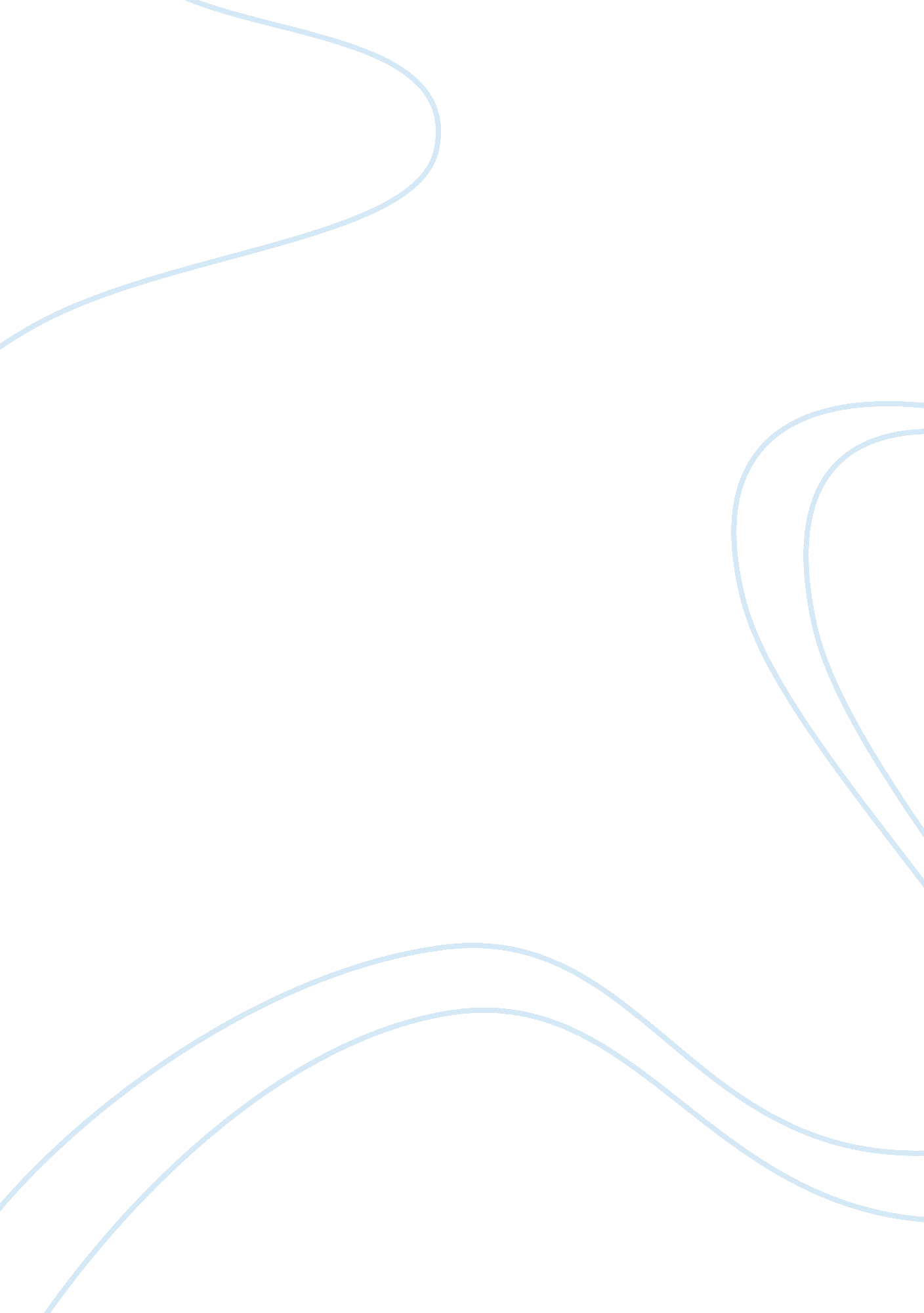 Personal statementBusiness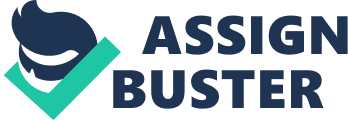 Personal ment Personal ment Nowadays, the importance of group activities and team work can be seen everywhere. Whether in the field of sports to business organizations, the notion of group efforts has gained utmost importance (Nieuwenhuizen, 2007). Joint efforts and group actions have literally become necessary in almost every walk of life and in the similar way its significance in the professional world has increased tremendously. However, in order to ensure proper functioning of teamwork activities, it is extremely important to manage and administer that team. Sheldrake (2003) emphasized that “ management is the dynamic life-giving element in every business. Without it the resources of production remain resources and never become production” (p. 147). This proves that management is a crucial activity for the welfare of a business. 
This is probably one of the reasons why I have chosen business management as the subject in university. I also believe that business management is a vast topic and is applicable to every sphere of business. I have always found business management to be an interesting subject for its scope and range. In the early days of my academic career, I never thought of making business management as a profession, but as soon I become aware of the concept I did not give a second thought and decided to pursue a career in this domain. The interest further grew when I started to oversee our family business which was initiated by my father long back. I have personally experienced the role played by business management in driving our firm towards success. The incident happened 3 years back when our family business was not doing well and for consecutive 3 months, we suffered hefty monetary losses. At this point of time my father stepped in as a manager, despite being the owner. I have seen him to apply all the concepts of management such as planning, controlling, motivating and administering in the business to identify and rectify the root causes. As a result of the application of the management concepts, our business again became organized and started to earn profits. This episode has really fostered me to believe in business management as a profession in the future. 
The high school learning has helped me to identify the advantages and disadvantages of this subject, yet I always felt that I need to learn more about the subject. This eagerness to learn the subject still drives me and is one of the major factors that encouraged me to apply business and management course in the university. I believe that my work experience as an administrative Assistant in FuJing Foreign Language School will help me during the course. Apart from that, my personal characteristics such as good communication skills, friendliness, good leadership ability, self-motivating capability, integrity, and good team working sprit would also assist me in the future. Hence, with the existing skill set and experience, I believe that I will do well with business management as a subject in my university degree. 
Reference List 
Nieuwenhuizen, C., 2007. Business Management for Entrepreneurs. Cape Town: Juta and Company Ltd. 
Sheldrake, J., 2003. Management Theory. Connecticut: Cengage Learning EMEA. 